                                                      How to Give the Exam Step 1 : Click Exam Login and  enter your UserName and Password which is sent to your mobile and on Email id.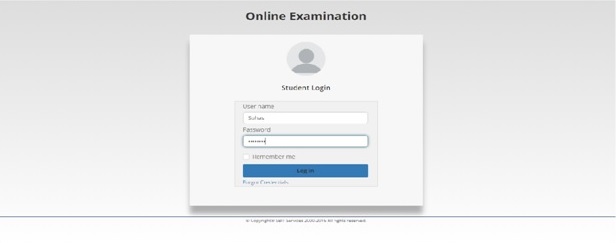 (Instruction: if you forget the User Login and password then click on Forgot Credentials and enter the required parameter.)Step 2:After  Login following  Examination Details page will display .   Please  click  on  Apply to exam name.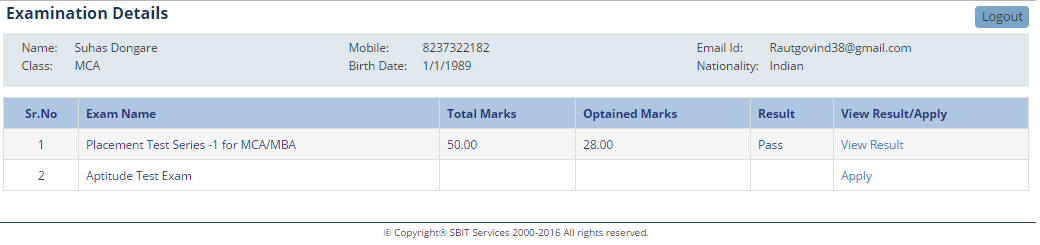 Step 3: Read all instruction before start  examination and click on acceptance .              To start the Exam please  click on start Exam button.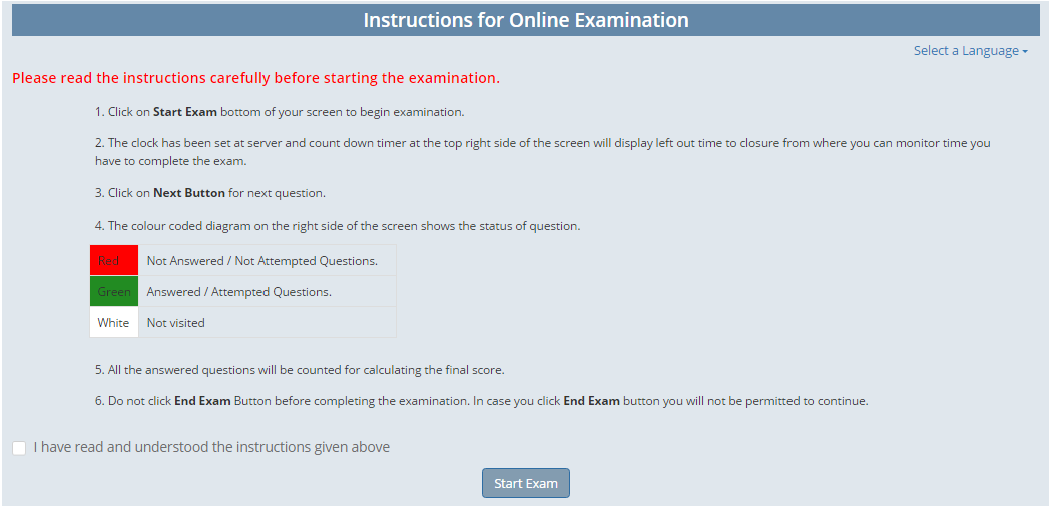 Step 4:Save and Next: click save and Next button to display next questionSave and previous button: click save and previous button to display previous questionEnd Exam : click End Exam button to End Exam.If  Exam time is over logout automatically.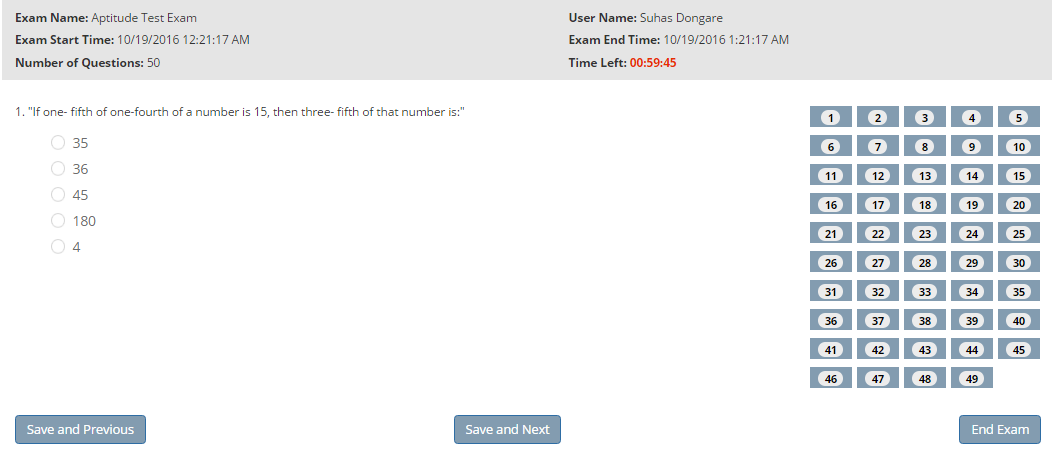 Step 5: After end  of Exam result will display on same screen,  and also to your mobile as well as Email.Note: For any query please contact Mobile No: 9604050623 ,9595968619